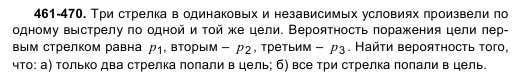 №467P1=0.5,  p2=0.7,  P3=0.8.